Community Service Log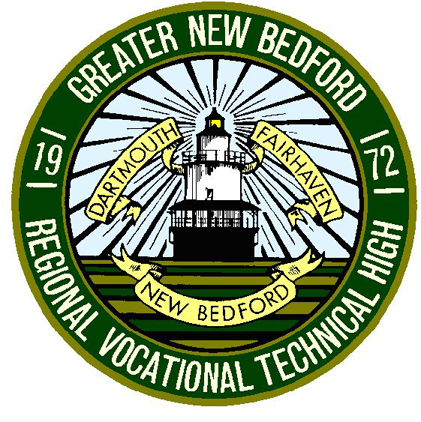 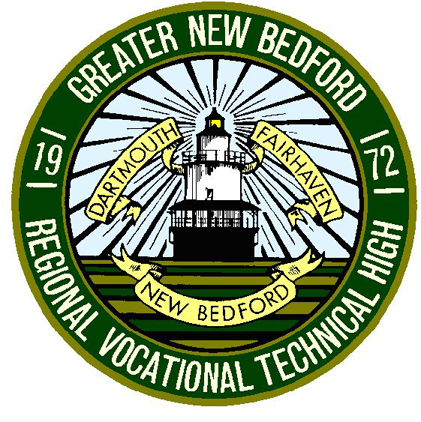 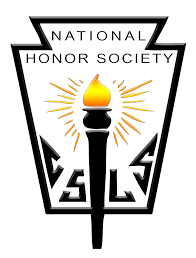 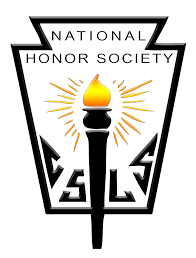 Name:                      Student ID:DateName of OrganizationType of Event#HoursForm Completed